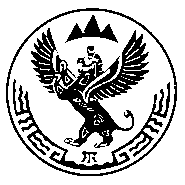 В соответствии с частью 1 статьи 53 Федерального закона от 31 июля 2020 года  № 248-ФЗ «О государственном контроле (надзоре) и муниципальном контроле в Российской Федерации», постановлением Правительства Российской Федерации от 27 октября 2021 года № 1844 «Об утверждении требований к разработке, содержанию, общественному обсуждению проектов форм проверочных листов, утверждению, применению, актуализации форм проверочных листов, а также случаев обязательного применения проверочных листов», руководствуясь Положением о Министерстве природных ресурсов, экологии и туризма Республики Алтай, утвержденным постановлением Правительства Республики Алтай от 21 мая 2015 года № 135, п р и к а з ы в а ю:1. Утвердить прилагаемые: форму проверочного листа (списка контрольных вопросов, ответы на которые свидетельствуют о соблюдении или несоблюдении контролируемым лицом обязательных требований), применяемую при проведении  контрольных (надзорных) мероприятий в рамках осуществления регионального государственного экологического контроля (надзора) в Республике Алтай;форму проверочного листа (списка контрольных вопросов, ответы на которые свидетельствуют о соблюдении или несоблюдении контролируемым лицом обязательных требований), применяемую при проведении  контрольных (надзорных) мероприятий в рамках осуществления регионального государственного геологического контроля (надзора) в Республике Алтай;форму проверочного листа (списка контрольных вопросов, ответы на которые свидетельствуют о соблюдении или несоблюдении контролируемым лицом обязательных требований), применяемую при проведении  контрольных (надзорных) мероприятий в рамках осуществления регионального государственного контроля (надзора) в области охраны и использования особо охраняемых природных территорий в Республике Алтай.2. Признать утратившим силу приказ Министерства природных ресурсов, экологии и туризма Республики Алтай  от 6 февраля 2020 года № 78               «Об утверждении форм проверочных листов (списков контрольных вопросов) при осуществлении регионального государственного экологического надзора» (официальный интернет-портал правовой информации: www.pravo.gov.ru, 2020, 7 февраля).3. Начальнику отдела обеспечения экологической безопасности                    Ишмину Т.Ю. обеспечить опубликование настоящего Приказа, на официальном сайте Министерства природных ресурсов, экологии и туризма Республики Алтай не позднее пяти рабочих дней со дня издания приказа и внесение их в единый реестр видов федерального государственного контроля (надзора), регионального государственного контроля (надзора), муниципального контроля.4. Контроль за исполнением настоящего Приказа возложить на заместителя министра природных ресурсов, экологии и туризма Республики Алтай Мунатова Е.А.5. Настоящий Приказ вступает в силу с 01 марта 2022 года.Исполняющий обязанности министра                                                 Е.А. Мунатов                                                                        Левченко Надежда Васильевна, отдел обеспечения экологической безопасности,специалист-эксперт, (38822) 6-62-98, mpr_ra@mail.ru	УТВЕРЖДЕНАприказом Министерства природныхресурсов, экологии и туризмаРеспублики Алтайот  « 21 » февраля 2022 г. № 109ФОРМА ПРОВЕРОЧНОГО ЛИСТА (списка контрольных вопросов, ответы на которые свидетельствуют о соблюдении или несоблюдении контролируемым лицом обязательных требований), применяемая при проведении контрольных (надзорных) мероприятий  в рамках осуществления регионального государственного экологического контроля (надзора) в Республике Алтай 1. Наименование органа государственного    контроля   (надзора):Министерство природных ресурсов, экологии и туризма Республики Алтай                          (далее – Министерство).2. Форма проверочного листа утверждена приказом Министерства                                      от  « 21 » февраля  2022 г. № 109 «Об утверждении форм проверочных листов (списков контрольных вопросов, ответы на которые свидетельствуют о соблюдении или несоблюдении контролируемым лицом обязательных требований), применяемых Министерством природных ресурсов, экологии и туризма Республики Алтай при осуществлении некоторых видов регионального государственного контроля (надзора) и признании утратившим силу приказа Министерства природных ресурсов, экологии и туризма Республики Алтай от 6 февраля 2020 года № 78».3. Наименование контрольного (надзорного) мероприятия:________________________________________________________________________________4. Дата заполнения проверочного листа:________________________________________________________________________________ 5. Объект регионального контроля (надзора) в отношении которого проводится контрольное (надзорное) мероприятие:________________________________________________________________________________6. Фамилия, имя и отчество (при наличии) гражданина или индивидуального предпринимателя, его идентификационный номер налогоплательщика и (или) основной государственный регистрационный номер индивидуального предпринимателя, адрес регистрации гражданина или индивидуального предпринимателя, наименование юридического лица, его идентификационный номер налогоплательщика и (или) основной государственный регистрационный номер, адрес юридического лица (его филиалов, представительств, обособленных структурных подразделений), являющихся контролируемыми лицам:________________________________________________________________________________________________________________________________________________________________7. Место проведения контрольного (надзорного) мероприятия с заполнением проверочного листа:________________________________________________________________________________8. Реквизиты решения министра Министерства  о проведении контрольного (надзорного) мероприятия:________________________________________________________________________________9. Учетный  номер контрольного (надзорного) мероприятия:________________________________________________________________________________	10. Должность, фамилия и инициалы должностного лица Министерства,  проводящего контрольное (надзорное) мероприятие и заполняющего проверочный лист: ________________________________________________________________________________11. Перечень вопросов,  отражающих содержание обязательных требований, нарушение которых влечет риск причинения вреда (ущерба) охраняемым законом ценностям, содержащихся в Реестре обязательных требований (при отсутствии – в нормативном правовом акте, устанавливающим обязательные требования), ответы на которые свидетельствую о соблюдении или не соблюдении контролируемым лицом обязательных требований (далее – перечень вопросов):12. Подписи должностных лиц Министерства, участвующих в проведении контрольного (надзорного) мероприятия:                                                  ____________________________________                                                                                                                                                                              (должности, фамилии и инициалы)13. Подпись руководителя группы должностных лиц,участвующих в проведении контрольного (надзорного) мероприятия:                                                   ____________________________________                                                                                                                                                                              (должности, фамилии и инициалы)УТВЕРЖДЕНАприказом Министерства природныхресурсов, экологии и туризмаРеспублики Алтайот  « 21 » февраля 2022 г. № 109ФОРМА ПРОВЕРОЧНОГО ЛИСТА (списка контрольных вопросов, ответы на которые свидетельствуют о соблюдении или несоблюдении контролируемым лицом обязательных требований), применяемая при проведении контрольных (надзорных) мероприятий  в рамках осуществления регионального государственного геологического контроля (надзора) в Республике Алтай 1. Наименование органа государственного    контроля   (надзора):Министерство природных ресурсов, экологии и туризма Республики Алтай                          (далее – Министерство).2. Форма проверочного листа утверждена приказом Министерства                                      от  « 21 » февраля 2022 г. № 109 «Об утверждении форм проверочных листов (списков контрольных вопросов, ответы на которые свидетельствуют о соблюдении или несоблюдении контролируемым лицом обязательных требований), применяемых Министерством природных ресурсов, экологии и туризма Республики Алтай при осуществлении некоторых видов регионального государственного контроля (надзора) и признании утратившим силу приказа Министерства природных ресурсов, экологии и туризма Республики Алтай от 6 февраля 2020 года № 78».3. Наименование контрольного (надзорного) мероприятия:________________________________________________________________________________4. Дата заполнения проверочного листа:________________________________________________________________________________ 5. Объект регионального контроля (надзора) в отношении которого проводится контрольное (надзорное) мероприятие:________________________________________________________________________________6. Фамилия, имя и отчество (при наличии) гражданина или индивидуального предпринимателя, его идентификационный номер налогоплательщика и (или) основной государственный регистрационный номер индивидуального предпринимателя, адрес регистрации гражданина или индивидуального предпринимателя, наименование юридического лица, его идентификационный номер налогоплательщика и (или) основной государственный регистрационный номер, адрес юридического лица (его филиалов, представительств, обособленных структурных подразделений), являющихся контролируемыми лицами:________________________________________________________________________________________________________________________________________________________________7. Место проведения контрольного (надзорного) мероприятия с заполнением проверочного листа:________________________________________________________________________________8. Реквизиты решения министра Министерства  о проведении контрольного (надзорного) мероприятия:________________________________________________________________________________9. Учетный  номер контрольного (надзорного) мероприятия:________________________________________________________________________________10. Должность, фамилия и инициалы должностного лица Министерства,  проводящего контрольное (надзорное) мероприятие и заполняющего проверочный лист: ________________________________________________________________________________11. Перечень вопросов,  отражающих содержание обязательных требований, нарушение которых влечет риск причинения вреда (ущерба) охраняемым законом ценностям, содержащихся в Реестре обязательных требований (при отсутствии – в нормативном правовом акте, устанавливающим обязательные требования), ответы на которые свидетельствую о соблюдении или не соблюдении контролируемым лицом обязательных требований (далее – перечень вопросов):12. Подписи должностных лиц Министерства, участвующих в проведении контрольного (надзорного) мероприятия:                                                  ____________________________________                                                                                                                                                                               (должности, фамилии и инициалы)13. Подпись руководителя группы должностных лиц,участвующих в проведении контрольного (надзорного) мероприятия:                                                 _____________________________________                                                                                                                                                                               (должности, фамилии и инициалы)УТВЕРЖДЕНАприказом Министерства природныхресурсов, экологии и туризмаРеспублики Алтайот  « 21 » февраля 2022 г. № 109ФОРМА ПРОВЕРОЧНОГО ЛИСТА (списка контрольных вопросов, ответы на которые свидетельствуют о соблюдении или несоблюдении контролируемым лицом обязательных требований), применяемая при проведении контрольных (надзорных) мероприятий  в рамках осуществления регионального контроля (надзора) в области охраны и использования особо охраняемых природных территорий в Республике Алтай 1. Наименование органа государственного    контроля   (надзора):Министерство природных ресурсов, экологии и туризма Республики Алтай                          (далее – Министерство).2. Форма проверочного листа утверждена приказом Министерства                                      от  « 21 » февраля 2022 г. № 109  «Об утверждении форм проверочных листов (списков контрольных вопросов, ответы на которые свидетельствуют о соблюдении или несоблюдении контролируемым лицом обязательных требований), применяемых Министерством природных ресурсов, экологии и туризма Республики Алтай при осуществлении некоторых видов регионального государственного контроля (надзора) и признании утратившим силу приказа Министерства природных ресурсов, экологии и туризма Республики Алтай от 6 февраля 2020 года № 78».3. Наименование контрольного (надзорного) мероприятия:________________________________________________________________________________4. Дата заполнения проверочного листа:________________________________________________________________________________ 5. Объект регионального контроля (надзора) в отношении которого проводится контрольное (надзорное) мероприятие:________________________________________________________________________________6. Фамилия, имя и отчество (при наличии) гражданина или индивидуального предпринимателя, его идентификационный номер налогоплательщика и (или) основной государственный регистрационный номер индивидуального предпринимателя, адрес регистрации гражданина или индивидуального предпринимателя, наименование юридического лица, его идентификационный номер налогоплательщика и (или) основной государственный регистрационный номер, адрес юридического лица (его филиалов, представительств, обособленных структурных подразделений), являющихся контролируемыми лицами:________________________________________________________________________________________________________________________________________________________________7. Место проведения контрольного (надзорного) мероприятия с заполнением проверочного листа:________________________________________________________________________________8. Реквизиты решения министра Министерства  о проведении контрольного (надзорного) мероприятия:________________________________________________________________________________9. Учетный  номер контрольного (надзорного) мероприятия:________________________________________________________________________________10. Должность, фамилия и инициалы должностного лица Министерства,  проводящего контрольное (надзорное) мероприятие и заполняющего проверочный лист: ________________________________________________________________________________11. Перечень вопросов,  отражающих содержание обязательных требований, нарушение которых влечет риск причинения вреда (ущерба) охраняемым законом ценностям, содержащихся в Реестре обязательных требований (при отсутствии – в нормативном правовом акте, устанавливающим обязательные требования), ответы на которые свидетельствую о соблюдении или не соблюдении контролируемым лицом обязательных требований (далее – перечень вопросов):12. Подписи должностных лиц Министерства, участвующих в проведении контрольного (надзорного) мероприятия:                                                  ___________________________________                                                                                                                                                                              (должности, фамилии и инициалы)13. Подпись руководителя группы должностных лиц,участвующих в проведении контрольного (надзорного) мероприятия:                                                 ___________________________________                                                                                                                                                                             (должности, фамилии и инициал)МИНИСТЕРСТВО ПРИРОДНЫХ РЕСУРСОВ,ЭКОЛОГИИ И ТУРИЗМА РЕСПУБЛИКИ АЛТАЙ(Минприроды РА)МИНИСТЕРСТВО ПРИРОДНЫХ РЕСУРСОВ,ЭКОЛОГИИ И ТУРИЗМА РЕСПУБЛИКИ АЛТАЙ(Минприроды РА)МИНИСТЕРСТВО ПРИРОДНЫХ РЕСУРСОВ,ЭКОЛОГИИ И ТУРИЗМА РЕСПУБЛИКИ АЛТАЙ(Минприроды РА)АЛТАЙ РЕСПУБЛИКАНЫҤАР-БӰТКЕН БАЙЛЫКТАР, ЭКОЛОГИЯ ЛА ТУРИЗИМ МИНИСТЕРСТВОЗЫ(АР Минарбӱткен)АЛТАЙ РЕСПУБЛИКАНЫҤАР-БӰТКЕН БАЙЛЫКТАР, ЭКОЛОГИЯ ЛА ТУРИЗИМ МИНИСТЕРСТВОЗЫ(АР Минарбӱткен)АЛТАЙ РЕСПУБЛИКАНЫҤАР-БӰТКЕН БАЙЛЫКТАР, ЭКОЛОГИЯ ЛА ТУРИЗИМ МИНИСТЕРСТВОЗЫ(АР Минарбӱткен)АЛТАЙ РЕСПУБЛИКАНЫҤАР-БӰТКЕН БАЙЛЫКТАР, ЭКОЛОГИЯ ЛА ТУРИЗИМ МИНИСТЕРСТВОЗЫ(АР Минарбӱткен)АЛТАЙ РЕСПУБЛИКАНЫҤАР-БӰТКЕН БАЙЛЫКТАР, ЭКОЛОГИЯ ЛА ТУРИЗИМ МИНИСТЕРСТВОЗЫ(АР Минарбӱткен)ПРИКАЗПРИКАЗПРИКАЗJAKAРУJAKAРУJAKAРУJAKAРУJAKAРУJAKAРУ« 21 » февраля 2022 г.« 21 » февраля 2022 г.№109109109г. Горно-АлтайскОб утверждении форм проверочных листов  (списков контрольных вопросов, ответы на которые свидетельствуют о соблюдении или несоблюдении контролируемым лицом обязательных требований), применяемых Министерством природных ресурсов, экологии и туризма Республики Алтай при осуществлении некоторых видов регионального государственного контроля (надзора) и признании утратившим силу приказа Министерства природных ресурсов, экологии и туризма Республики Алтай от 6 февраля 2020 года № 78г. Горно-АлтайскОб утверждении форм проверочных листов  (списков контрольных вопросов, ответы на которые свидетельствуют о соблюдении или несоблюдении контролируемым лицом обязательных требований), применяемых Министерством природных ресурсов, экологии и туризма Республики Алтай при осуществлении некоторых видов регионального государственного контроля (надзора) и признании утратившим силу приказа Министерства природных ресурсов, экологии и туризма Республики Алтай от 6 февраля 2020 года № 78г. Горно-АлтайскОб утверждении форм проверочных листов  (списков контрольных вопросов, ответы на которые свидетельствуют о соблюдении или несоблюдении контролируемым лицом обязательных требований), применяемых Министерством природных ресурсов, экологии и туризма Республики Алтай при осуществлении некоторых видов регионального государственного контроля (надзора) и признании утратившим силу приказа Министерства природных ресурсов, экологии и туризма Республики Алтай от 6 февраля 2020 года № 78г. Горно-АлтайскОб утверждении форм проверочных листов  (списков контрольных вопросов, ответы на которые свидетельствуют о соблюдении или несоблюдении контролируемым лицом обязательных требований), применяемых Министерством природных ресурсов, экологии и туризма Республики Алтай при осуществлении некоторых видов регионального государственного контроля (надзора) и признании утратившим силу приказа Министерства природных ресурсов, экологии и туризма Республики Алтай от 6 февраля 2020 года № 78г. Горно-АлтайскОб утверждении форм проверочных листов  (списков контрольных вопросов, ответы на которые свидетельствуют о соблюдении или несоблюдении контролируемым лицом обязательных требований), применяемых Министерством природных ресурсов, экологии и туризма Республики Алтай при осуществлении некоторых видов регионального государственного контроля (надзора) и признании утратившим силу приказа Министерства природных ресурсов, экологии и туризма Республики Алтай от 6 февраля 2020 года № 78г. Горно-АлтайскОб утверждении форм проверочных листов  (списков контрольных вопросов, ответы на которые свидетельствуют о соблюдении или несоблюдении контролируемым лицом обязательных требований), применяемых Министерством природных ресурсов, экологии и туризма Республики Алтай при осуществлении некоторых видов регионального государственного контроля (надзора) и признании утратившим силу приказа Министерства природных ресурсов, экологии и туризма Республики Алтай от 6 февраля 2020 года № 78г. Горно-АлтайскОб утверждении форм проверочных листов  (списков контрольных вопросов, ответы на которые свидетельствуют о соблюдении или несоблюдении контролируемым лицом обязательных требований), применяемых Министерством природных ресурсов, экологии и туризма Республики Алтай при осуществлении некоторых видов регионального государственного контроля (надзора) и признании утратившим силу приказа Министерства природных ресурсов, экологии и туризма Республики Алтай от 6 февраля 2020 года № 78г. Горно-АлтайскОб утверждении форм проверочных листов  (списков контрольных вопросов, ответы на которые свидетельствуют о соблюдении или несоблюдении контролируемым лицом обязательных требований), применяемых Министерством природных ресурсов, экологии и туризма Республики Алтай при осуществлении некоторых видов регионального государственного контроля (надзора) и признании утратившим силу приказа Министерства природных ресурсов, экологии и туризма Республики Алтай от 6 февраля 2020 года № 78г. Горно-АлтайскОб утверждении форм проверочных листов  (списков контрольных вопросов, ответы на которые свидетельствуют о соблюдении или несоблюдении контролируемым лицом обязательных требований), применяемых Министерством природных ресурсов, экологии и туризма Республики Алтай при осуществлении некоторых видов регионального государственного контроля (надзора) и признании утратившим силу приказа Министерства природных ресурсов, экологии и туризма Республики Алтай от 6 февраля 2020 года № 78г. Горно-АлтайскОб утверждении форм проверочных листов  (списков контрольных вопросов, ответы на которые свидетельствуют о соблюдении или несоблюдении контролируемым лицом обязательных требований), применяемых Министерством природных ресурсов, экологии и туризма Республики Алтай при осуществлении некоторых видов регионального государственного контроля (надзора) и признании утратившим силу приказа Министерства природных ресурсов, экологии и туризма Республики Алтай от 6 февраля 2020 года № 78QR-код, расположенный в правом верхнем углу первой страницы формы проверочного листа, предусмотренный постановлением Правительства Российской Федерации от 16 апреля 2021 г. № 604 «Об утверждении Правил формирования и ведения единого реестра контрольных (надзорных) мероприятий и о внесении изменения в постановление Правительства Российской Федерации от 28 апреля 2015 г. № 415»№п/пВопросы, отражающие содержание обязательных требованийРеквизиты нормативных правовых актов с указанием их структурных единиц, которыми установлены обязательные требованияРеквизиты нормативных правовых актов с указанием их структурных единиц, которыми установлены обязательные требованияОтветы на вопросыОтветы на вопросыОтветы на вопросыПримечание(подлежит обязательному заполнению в случае заполнения графы «неприменимо»)№п/пВопросы, отражающие содержание обязательных требованийРеквизиты нормативных правовых актов с указанием их структурных единиц, которыми установлены обязательные требованияРеквизиты нормативных правовых актов с указанием их структурных единиц, которыми установлены обязательные требования«Да»«Нет»«Неприменимо»Примечание(подлежит обязательному заполнению в случае заполнения графы «неприменимо»)12334567В области охраны окружающей средыВ области охраны окружающей средыВ области охраны окружающей средыВ области охраны окружающей средыВ области охраны окружающей средыВ области охраны окружающей средыВ области охраны окружающей средыВ области охраны окружающей среды1.Внесена ли плата за негативное воздействие на окружающую среду (далее - плата) юридическими лицами и индивидуальными предпринимателями, обязанными вносить платуВнесена ли плата за негативное воздействие на окружающую среду (далее - плата) юридическими лицами и индивидуальными предпринимателями, обязанными вносить платупункты 1-3 статьи 16.4 Федерального закона от 10.01.2002 № 7-ФЗ "Об охране окружающей среды" (далее – Закон об охране окружающей среды);  пункт 52 Правил, исчисления и взимания платы за негативное воздействие на окружающую среду, утвержденных постановлением Правительства Российской Федерации      от 03.03.2017 № 255 «Об исчислении и взимании платы за негативное воздействие на окружающую среду» (далее – Правила № 255)2.Внесена ли плата не позднее 1-го марта года, следующего за отчетным периодом (календарным годом)?Внесена ли плата не позднее 1-го марта года, следующего за отчетным периодом (календарным годом)?пункт 3 статьи 16.4 Закона об охране окружающей среды, пункт 52 Правил            № 2553.Внесены ли лицами, обязанными вносить плату, за исключением субъектов малого и среднего предпринимательства, квартальные авансовые платежи (кроме четвертого квартала) не позднее 20-го числа месяца, следующего за последним месяцем соответствующего квартала текущего отчетного периодаВнесены ли лицами, обязанными вносить плату, за исключением субъектов малого и среднего предпринимательства, квартальные авансовые платежи (кроме четвертого квартала) не позднее 20-го числа месяца, следующего за последним месяцем соответствующего квартала текущего отчетного периодапункт 4 статьи 16.4 Закона об охране окружающей среды4.Внесены ли квартальные авансовые платежи в размере одной четвертой части суммы платы, уплаченной за предыдущий год?Внесены ли квартальные авансовые платежи в размере одной четвертой части суммы платы, уплаченной за предыдущий год?подпункт 1 пункта 4 статьи 16.4 Закона об охране окружающей среды5.Представлена ли юридическим лицом, индивидуальным предпринимателем, осуществляющими хозяйственную и (или) иную деятельность на объектах II категории, декларация о воздействии на окружающую среду в уполномоченный орган Представлена ли юридическим лицом, индивидуальным предпринимателем, осуществляющими хозяйственную и (или) иную деятельность на объектах II категории, декларация о воздействии на окружающую среду в уполномоченный орган пункт 4 статьи 18 Федерального закона от 24.06.1998 № 89-ФЗ «Об отходах производства и потребления,  подпункты 1, 2, 6, 7 статьи 31.2 Закона об охране окружающей среды6. Представлена ли в уполномоченный орган декларация о плате за негативное воздействие на окружающую среду лицами, обязанными вносить платуПредставлена ли в уполномоченный орган декларация о плате за негативное воздействие на окружающую среду лицами, обязанными вносить платупункт 9 статьи 16.4 Закона об охране окружающей среды7.Представлена ли декларация о плате за негативное воздействие на окружающую среду не позднее 10-го марта года, следующего за отчетным периодом (календарным годом)?Представлена ли декларация о плате за негативное воздействие на окружающую среду не позднее 10-го марта года, следующего за отчетным периодом (календарным годом)?пункт 8 статьи 16.4 Закона об охране окружающей среды, Порядок представления декларации о плате за негативное воздействие на окружающую среду и ее формы,  утвержденный приказом Минприроды России от 10.12.2020 № 10438.Соответствуют ли мероприятия по снижению негативного воздействия на окружающую среду, затраты по которым зачтены в счет платы за негативное воздействие на окружающую среду, планам снижения выбросов и сбросов?Соответствуют ли мероприятия по снижению негативного воздействия на окружающую среду, затраты по которым зачтены в счет платы за негативное воздействие на окружающую среду, планам снижения выбросов и сбросов?пункт 11 статьи 16.3, пункт 4 статьи 17 Закона об охране окружающей среды9.Предусмотрены ли при эксплуатации зданий, строений, сооружений и иных объектов, оказывающих прямое или косвенное негативное воздействие на окружающую среду, мероприятия по охране окружающей среды, восстановлению природной среды, рациональному использованию и воспроизводству природных ресурсов, обеспечению экологической безопасности?Предусмотрены ли при эксплуатации зданий, строений, сооружений и иных объектов, оказывающих прямое или косвенное негативное воздействие на окружающую среду, мероприятия по охране окружающей среды, восстановлению природной среды, рациональному использованию и воспроизводству природных ресурсов, обеспечению экологической безопасности?пункт 1 статьи 34 Закона об охране окружающей среды10.Имеют ли руководители организаций и специалисты, ответственные за принятие решений при осуществлении хозяйственной и иной деятельности, которая оказывает или может оказать негативное воздействие на окружающую среду, подготовку в области охраны окружающей среды и экологической безопасности?Имеют ли руководители организаций и специалисты, ответственные за принятие решений при осуществлении хозяйственной и иной деятельности, которая оказывает или может оказать негативное воздействие на окружающую среду, подготовку в области охраны окружающей среды и экологической безопасности?пункт 1 статьи 73 Закона об охране окружающей среды11.Разработана, утверждена и осуществляется ли в соответствии с установленными требованиями программа производственного экологического контроля?Разработана, утверждена и осуществляется ли в соответствии с установленными требованиями программа производственного экологического контроля?пункт 1 статьи 67 Закона об охране окружающей среды12.Обеспечена ли юридическим лицом, индивидуальным предпринимателем постановка на государственный  учет объектов, оказывающих негативное воздействие на окружающую среду?Обеспечена ли юридическим лицом, индивидуальным предпринимателем постановка на государственный  учет объектов, оказывающих негативное воздействие на окружающую среду?пункт 1 статьи 69.2 Закона об охране окружающей среды13.Подало ли юридическое лицо, индивидуальный предприниматель заявку о постановке на государственный учет объектов, оказывающих негативное воздействие на окружающую среду, не позднее чем в течение шести месяцев со дня начала эксплуатации указанных объектов?Подало ли юридическое лицо, индивидуальный предприниматель заявку о постановке на государственный учет объектов, оказывающих негативное воздействие на окружающую среду, не позднее чем в течение шести месяцев со дня начала эксплуатации указанных объектов?пункт 2 статьи 69.2 Закона об охране окружающей среды14.Обеспечено ли юридическим лицом, индивидуальным предпринимателем предоставление полной и достоверной информации, содержащейся в заявке о постановке на государственный учет объектов, оказывающих негативноеОбеспечено ли юридическим лицом, индивидуальным предпринимателем предоставление полной и достоверной информации, содержащейся в заявке о постановке на государственный учет объектов, оказывающих негативноепункт 1 статьи 69.2 Закона об охране окружающей среды15.Представлена ли юридическим лицом, индивидуальным предпринимателем с целью актуализации сведений об объектах, оказывающих негативное воздействие на окружающую среду, следующая информация (далее - информация об изменениях):15.1. О замене юридического лица или индивидуального предпринимателя, осуществляющего хозяйственную и (или) иную деятельность на объекте, оказывающем негативное воздействие на окружающую среду?Представлена ли юридическим лицом, индивидуальным предпринимателем с целью актуализации сведений об объектах, оказывающих негативное воздействие на окружающую среду, следующая информация (далее - информация об изменениях):15.1. О замене юридического лица или индивидуального предпринимателя, осуществляющего хозяйственную и (или) иную деятельность на объекте, оказывающем негативное воздействие на окружающую среду?пункт 6 статьи 69.2 Закона об охране окружающей среды15.15.2. О реорганизации юридического лица в форме преобразования?15.2. О реорганизации юридического лица в форме преобразования?пункт 6 статьи 69.2 Закона об охране окружающей среды15.15.3. Об изменении наименования юридического лица?15.3. Об изменении наименования юридического лица?пункт 6 статьи 69.2 Закона об охране окружающей среды15.15.4. Об изменении адреса (места нахождения) юридического лица?15.4. Об изменении адреса (места нахождения) юридического лица?пункт 6 статьи 69.2 Закона об охране окружающей среды15.15.5. Об изменении фамилии, имени, отчества (при наличии) индивидуального предпринимателя?15.5. Об изменении фамилии, имени, отчества (при наличии) индивидуального предпринимателя?пункт 6 статьи 69.2 Закона об охране окружающей среды15.15.6. Об изменении места жительства индивидуального предпринимателя?15.6. Об изменении места жительства индивидуального предпринимателя?пункт 6 статьи 69.2 Закона об охране окружающей среды15.15.7. Об изменении реквизитов документа, удостоверяющего личность индивидуального предпринимателя?15.7. Об изменении реквизитов документа, удостоверяющего личность индивидуального предпринимателя?пункт 6 статьи 69.2 Закона об охране окружающей среды15.15.8. Об изменении реквизитов документа, удостоверяющего личность индивидуального предпринимателя?15.8. Об изменении реквизитов документа, удостоверяющего личность индивидуального предпринимателя?пункт 6 статьи 69.2 Закона об охране окружающей среды16.Представлена ли юридическим лицом, индивидуальным предпринимателем информация об изменениях в срок не позднее чем через тридцать дней со дня государственной регистрации таких изменений?Представлена ли юридическим лицом, индивидуальным предпринимателем информация об изменениях в срок не позднее чем через тридцать дней со дня государственной регистрации таких изменений?пункт 7 статьи 69.2 Закона об охране окружающей среды17.Представлены ли юридическим лицом, индивидуальным предпринимателем сведения о прекращении деятельности на объекте, оказывающем негативное воздействие на окружающую среду, с целью снятия с государственного учета такого объекта?Представлены ли юридическим лицом, индивидуальным предпринимателем сведения о прекращении деятельности на объекте, оказывающем негативное воздействие на окружающую среду, с целью снятия с государственного учета такого объекта?пункт 11 статьи 69.2 Закона об охране окружающей среды18.Представлена ли юридическим лицом, индивидуальным предпринимателем с целью актуализации сведений об объектах, оказывающих негативное воздействие на окружающую среду, следующая информация:18.1 об изменении характеристик технологических процессов основных производств, источников загрязнения окружающей среды?Представлена ли юридическим лицом, индивидуальным предпринимателем с целью актуализации сведений об объектах, оказывающих негативное воздействие на окружающую среду, следующая информация:18.1 об изменении характеристик технологических процессов основных производств, источников загрязнения окружающей среды?пункт 6 статьи 69.2 Закона об охране окружающей среды18.18.2 об изменении характеристик технических средств по обезвреживанию выбросов, сбросов загрязняющих веществ, технологий использования, обезвреживания и размещения отходов производства и потребления?18.2 об изменении характеристик технических средств по обезвреживанию выбросов, сбросов загрязняющих веществ, технологий использования, обезвреживания и размещения отходов производства и потребления?пункт 6 статьи 69.2 Закона об охране окружающей средыВ области обращения с отходами производства и потребленияВ области обращения с отходами производства и потребленияВ области обращения с отходами производства и потребленияВ области обращения с отходами производства и потребленияВ области обращения с отходами производства и потребленияВ области обращения с отходами производства и потребленияВ области обращения с отходами производства и потребленияВ области обращения с отходами производства и потребления19.Соблюдается ли запрет на захоронение отходов в границах:19.1.  населенных пунктов?Соблюдается ли запрет на захоронение отходов в границах:19.1.  населенных пунктов?пункт 5 статьи 12 Федерального закона от 24.06.1998 № 89-ФЗ «Об отходах производства и потребления»                    (далее – Закон об отходах)19.19.2. лесопарковых зонах? 19.2. лесопарковых зонах? пункт 5 статьи 12 Федерального закона от 24.06.1998 № 89-ФЗ «Об отходах производства и потребления»                    (далее – Закон об отходах)19.19.3. курортных зон?19.3. курортных зон?пункт 5 статьи 12 Федерального закона от 24.06.1998 № 89-ФЗ «Об отходах производства и потребления»                    (далее – Закон об отходах)19.19.4. лечебно-оздоровительных зон?19.4. лечебно-оздоровительных зон?пункт 5 статьи 12 Федерального закона от 24.06.1998 № 89-ФЗ «Об отходах производства и потребления»                    (далее – Закон об отходах)19.19.5. рекреационных зон?19.5. рекреационных зон?пункт 5 статьи 12 Федерального закона от 24.06.1998 № 89-ФЗ «Об отходах производства и потребления»                    (далее – Закон об отходах)20.20.1. Соблюдается ли запрет на захоронение отходов в водоохранных зонах, которые используются в целях питьевого и хозяйственно-бытового водоснабжения?20.1. Соблюдается ли запрет на захоронение отходов в водоохранных зонах, которые используются в целях питьевого и хозяйственно-бытового водоснабжения?пункт 5 статьи 12 Закона об отходах20.20.1. Соблюдается ли запрет на захоронение отходов на водосборных площадях подземных водных объектов, которые используются в целях питьевого и хозяйственно-бытового водоснабжения?20.1. Соблюдается ли запрет на захоронение отходов на водосборных площадях подземных водных объектов, которые используются в целях питьевого и хозяйственно-бытового водоснабжения?пункт 5 статьи 12 Закона об отходах21.Соблюдается ли запрет на захоронение отходов в местах залегания полезных ископаемых в случаях, если возникает угроза загрязнения мест залегания полезных ископаемых?Соблюдается ли запрет на захоронение отходов в местах залегания полезных ископаемых в случаях, если возникает угроза загрязнения мест залегания полезных ископаемых?пункт 5 статьи 12 Закона об отходах22.Соблюдается ли запрет на сброс отходов производства и потребления:Соблюдается ли запрет на сброс отходов производства и потребления:абзац второй пункта 2 статьи 51 Закона об отходах22.22.1. в поверхностные и подземные водные объекты?22.1. в поверхностные и подземные водные объекты?абзац второй пункта 2 статьи 51 Закона об отходах22.22.2. на водосборные площади?22.2. на водосборные площади?абзац второй пункта 2 статьи 51 Закона об отходах22.22.3. в недра?22.3. в недра?абзац второй пункта 2 статьи 51 Закона об отходах22.22.4. на почву?22.4. на почву?абзац второй пункта 2 статьи 51 Закона об отходах23.Осуществляет ли юридическое лицо или индивидуальный предприниматель деятельность по обращению с ломом и отходами цветных металлов и их отчуждение при наличии документов, в подтверждающих их право собственности на указанные лом и отходы?Осуществляет ли юридическое лицо или индивидуальный предприниматель деятельность по обращению с ломом и отходами цветных металлов и их отчуждение при наличии документов, в подтверждающих их право собственности на указанные лом и отходы?пункт 2 статьи 13.1 Закона об отходах24.Соблюдаются ли юридическим лицом или индивидуальным предпринимателем установленные требования по обращению с ломом и отходами цветных металлов и их отчуждению? Соблюдаются ли юридическим лицом или индивидуальным предпринимателем установленные требования по обращению с ломом и отходами цветных металлов и их отчуждению? Правила обращения с ломом и отходами цветных металлов и их отчуждения, утвержденные постановлением Правительства РФ от 11.05.2001 № 37025.Осуществлено ли индивидуальным предпринимателем, юридическим лицом, в процессе деятельности которого образуются отходы I - V классов опасности, отнесение соответствующих отходов к конкретному классу опасности?Осуществлено ли индивидуальным предпринимателем, юридическим лицом, в процессе деятельности которого образуются отходы I - V классов опасности, отнесение соответствующих отходов к конкретному классу опасности?пункт 1 статьи 14 Закона об отходах26.Составлен ли индивидуальным предпринимателем или юридическим лицом паспорт отходов I - IV классов опасности, в порядке, установленном Правительством Российской Федерации?Составлен ли индивидуальным предпринимателем или юридическим лицом паспорт отходов I - IV классов опасности, в порядке, установленном Правительством Российской Федерации?пункт 3 статьи 14 Закона об отходах,              пункт 3 Порядка паспортизации и типовых форм паспортов отходов I - IV классов опасности, утвержденного приказом Минприроды России от 08.12.2020 № 102627. Имеются ли документы о квалификации, выданные по результатам прохождения профессионального обучения или получения дополнительного профессионального образования, необходимые для работы с отходами I - IV классов опасности, у лиц, которые допущены к сбору, транспортированию, обработке, утилизации, обезвреживанию, размещению отходов I - IV классов опасности?Имеются ли документы о квалификации, выданные по результатам прохождения профессионального обучения или получения дополнительного профессионального образования, необходимые для работы с отходами I - IV классов опасности, у лиц, которые допущены к сбору, транспортированию, обработке, утилизации, обезвреживанию, размещению отходов I - IV классов опасности?пункт 1 статьи 15 Закона об отходах28.Соблюдаются ли условия транспортирования отходов:28.1. наличие паспорта отходов при транспортировании отходов I-IV классов опасности?Соблюдаются ли условия транспортирования отходов:28.1. наличие паспорта отходов при транспортировании отходов I-IV классов опасности?пункт 2 статьи 16 Закона об отходах28.28.2. наличие документации для транспортирования и передачи отходов, оформленной в соответствии с правилами перевозки грузов с указанием количества транспортируемых отходов, цели и места назначения их транспортирования?28.2. наличие документации для транспортирования и передачи отходов, оформленной в соответствии с правилами перевозки грузов с указанием количества транспортируемых отходов, цели и места назначения их транспортирования?пункт 2 статьи 16 Закона об отходах28.28.3. соблюдение требований безопасности к транспортированию отходов транспортными средствами?28.3. соблюдение требований безопасности к транспортированию отходов транспортными средствами?пункт 2 статьи 16 Закона об отходах28.28.4. наличие транспортных средств, контейнерах, цистернах используемых при транспортировании отходов, специальных отличительных знаков, обозначающих определенный класс опасности отходов?28.4. наличие транспортных средств, контейнерах, цистернах используемых при транспортировании отходов, специальных отличительных знаков, обозначающих определенный класс опасности отходов?пункт 2 статьи 16 Закона об отходах29.Представлена ли юридическим лицом или индивидуальным предпринимателем, осуществляющими хозяйственную и (или) иную деятельность на объектах III категории отчетность об образовании, утилизации, обезвреживании, о размещении отходов в составе отчета об организации и о результатах осуществления производственного экологического контроля?Представлена ли юридическим лицом или индивидуальным предпринимателем, осуществляющими хозяйственную и (или) иную деятельность на объектах III категории отчетность об образовании, утилизации, обезвреживании, о размещении отходов в составе отчета об организации и о результатах осуществления производственного экологического контроля?пункт 5 статьи 18 Закона об отходах,пункт 1 Приложения 2 к приказу Минприроды России от 28.02.2018 № 74«Об утверждении требований к содержанию программы производственного экологического контроля, порядка и сроков представления отчета об организации и о результатах осуществления производственного экологического контроля», приказ Минприроды России от 28.02.2018 № 74 «Об утверждении требований к содержанию программы производственного экологического контроля, порядка и сроков представления отчета об организации и о результатах осуществления производственного экологического контроля»30.Включают ли юридические лица и индивидуальные предприниматели, осуществляющие хозяйственную и (или) иную деятельность на объектах II категории, определенных в соответствии с законодательством в области охраны окружающей среды, информацию об объеме или о массе образовавшихся и размещенных отходов в декларацию о воздействии на окружающую среду в соответствии с законодательством в области охраны окружающей среды?Включают ли юридические лица и индивидуальные предприниматели, осуществляющие хозяйственную и (или) иную деятельность на объектах II категории, определенных в соответствии с законодательством в области охраны окружающей среды, информацию об объеме или о массе образовавшихся и размещенных отходов в декларацию о воздействии на окружающую среду в соответствии с законодательством в области охраны окружающей среды?пункт 4 статьи 18 Закона об отходах31.Ведет ли юридическое лицо, индивидуальный предприниматель, осуществляющий деятельность в области обращения с отходами, в установленном порядке учет образовавшихся, утилизированных, обезвреженных, переданных другим лицам или полученных от других лиц, а также размещенных отходов?Ведет ли юридическое лицо, индивидуальный предприниматель, осуществляющий деятельность в области обращения с отходами, в установленном порядке учет образовавшихся, утилизированных, обезвреженных, переданных другим лицам или полученных от других лиц, а также размещенных отходов?пункт 1 статьи 19 Закона об отходах; Порядок учета в области обращения с отходами, утвержденный приказом Минприроды России от 08.12.2020 № 1028, пункт 2 приложения к приказу Росстата от 09.10.2020 № 627 «Об утверждении формы федерального статистического наблюдения с указаниями по ее заполнению для организации Федеральной службой по надзору в сфере природопользования федерального статистического наблюдения за отходами производства и потребления»32.Обеспечивают ли индивидуальные предприниматели и юридические лица, осуществляющие деятельность в области обращения с отходами, хранение материалов учета в течение 5 лет?Обеспечивают ли индивидуальные предприниматели и юридические лица, осуществляющие деятельность в области обращения с отходами, хранение материалов учета в течение 5 лет?пункт 3 статьи 19 Закона об отходах,  пункт 16 Порядка учета в области обращения с отходами, утвержденногоприказом  Минприроды России от 08.12.2020 № 102833.Осуществляет ли индивидуальный предприниматель, юридическое лицо, в процессе осуществления которым хозяйственной и (или) иной деятельности образуются отходы, внесение платы за негативное воздействие на окружающую среду при размещении отходов (за исключением твердых коммунальных отходов)?Осуществляет ли индивидуальный предприниматель, юридическое лицо, в процессе осуществления которым хозяйственной и (или) иной деятельности образуются отходы, внесение платы за негативное воздействие на окружающую среду при размещении отходов (за исключением твердых коммунальных отходов)?пункт 4 статьи 23 Закона об отходах В области охраны атмосферного воздухаВ области охраны атмосферного воздухаВ области охраны атмосферного воздухаВ области охраны атмосферного воздухаВ области охраны атмосферного воздухаВ области охраны атмосферного воздухаВ области охраны атмосферного воздухаВ области охраны атмосферного воздуха34.Разработаны ли нормативы предельно допустимых выбросов в атмосферный воздух юридическими лицами и индивидуальными предпринимателями, осуществляющими хозяйственную и (или) иную деятельность на объектах II и III категорий, включенными в региональный реестр объектов негативного воздействия (ПТО УОНВОС)?Разработаны ли нормативы предельно допустимых выбросов в атмосферный воздух юридическими лицами и индивидуальными предпринимателями, осуществляющими хозяйственную и (или) иную деятельность на объектах II и III категорий, включенными в региональный реестр объектов негативного воздействия (ПТО УОНВОС)?Пункты 2, 4 статьи 22 Закона об охране окружающей среды, пункт 9 Положения о предельно допустимых выбросах, временно разрешенных выбросах, предельно допустимых нормативах вредных физических воздействий на атмосферный воздух и разрешениях на выбросы загрязняющих веществ в атмосферный воздух, утвержденного постановлением Правительства РФ от 09.12.2020 № 2055 «О предельно допустимых выбросах, временно разрешенных выбросах, предельно допустимых нормативах вредных физических воздействий на атмосферный воздух и разрешениях на выбросы загрязняющих веществ в атмосферный воздух», Методика разработки (расчета) и установления нормативов допустимых выбросов загрязняющих веществ в атмосферный воздух, утвержденная приказом Минприроды России от 11.08.2020 № 58135.Установлены ли в случае невозможности соблюдения предельно допустимых выбросов и (или) технологических нормативов выбросов для действующего стационарного источника и (или) совокупности действующих стационарных источников, временно разрешенные выбросы на период поэтапного достижения предельно допустимых выбросов и (или) технологических нормативов выбросов?Установлены ли в случае невозможности соблюдения предельно допустимых выбросов и (или) технологических нормативов выбросов для действующего стационарного источника и (или) совокупности действующих стационарных источников, временно разрешенные выбросы на период поэтапного достижения предельно допустимых выбросов и (или) технологических нормативов выбросов?пункт 4 статьи 12 Федерального закона от 04.05.1999 № 96-ФЗ «Об охране атмосферного воздуха» (далее - Закон об охране атмосферного воздуха), Правила выдачи разрешений на временные выбросы, утвержденные постановлением Правительства РФ от 31.05.2021 № 82836.Соблюдаются ли юридическим лицом или индивидуальным предпринимателем нормативы допустимых выбросов в атмосферный воздух?Соблюдаются ли юридическим лицом или индивидуальным предпринимателем нормативы допустимых выбросов в атмосферный воздух?пункты 2, 3 статьи 21 Закона об охране окружающей среды.37.Соблюдается ли запрет на выброс в атмосферный воздух веществ, степень опасности которых для жизни и здоровья человека и для окружающей среды не установлена?Соблюдается ли запрет на выброс в атмосферный воздух веществ, степень опасности которых для жизни и здоровья человека и для окружающей среды не установлена?пункт 7 статьи 15 Закона об охране атмосферного воздуха38.Соблюдаются ли нормативы предельно допустимых выбросов при вводе в эксплуатацию новых и (или) реконструированных объектов хозяйственной и иной деятельности, осуществляющих выбросы загрязняющих веществ в атмосферный воздух? Соблюдаются ли нормативы предельно допустимых выбросов при вводе в эксплуатацию новых и (или) реконструированных объектов хозяйственной и иной деятельности, осуществляющих выбросы загрязняющих веществ в атмосферный воздух? пункт 6 статьи 16 Закона об охране атмосферного воздуха39.Соблюдается ли запрет на эксплуатацию технологического оборудования в случае, если установки очистки газа отключены?Соблюдается ли запрет на эксплуатацию технологического оборудования в случае, если установки очистки газа отключены?пункт 2 статьи 16.1 Закона об охране атмосферного воздуха40.Соблюдается ли запрет на эксплуатацию технологического оборудования в случае, если установки газа не обеспечивают проектную очистку и (или) обезвреживание выбросов загрязняющих веществ в атмосферный воздух?Соблюдается ли запрет на эксплуатацию технологического оборудования в случае, если установки газа не обеспечивают проектную очистку и (или) обезвреживание выбросов загрязняющих веществ в атмосферный воздух?пункт 2 статьи 16.1 Закона об охране атмосферного воздуха41.41.1. Проводятся ли при получении прогнозов неблагоприятных метеорологических условий юридическим лицом, индивидуальным предпринимателем, имеющим источники выбросов загрязняющих веществ в атмосферный воздух, мероприятия по уменьшению выбросов загрязняющих веществ в атмосферный воздух?41.1. Проводятся ли при получении прогнозов неблагоприятных метеорологических условий юридическим лицом, индивидуальным предпринимателем, имеющим источники выбросов загрязняющих веществ в атмосферный воздух, мероприятия по уменьшению выбросов загрязняющих веществ в атмосферный воздух?пункт 3 статьи 19 Закона об охране атмосферного воздуха41.41.2. Согласовываются  ли такие мероприятия с Министерством?41.2. Согласовываются  ли такие мероприятия с Министерством?пункт 3 статьи 19 Закона об охране атмосферного воздуха42.Проводятся ли юридическим лицом, индивидуальным предпринимателем, осуществляющим хозяйственную и (или) иную деятельность на объектах, оказывающих негативное воздействие на окружающую среду:42.1. инвентаризация источников выбросов и выбросов загрязняющих веществ в атмосферный воздух?Проводятся ли юридическим лицом, индивидуальным предпринимателем, осуществляющим хозяйственную и (или) иную деятельность на объектах, оказывающих негативное воздействие на окружающую среду:42.1. инвентаризация источников выбросов и выбросов загрязняющих веществ в атмосферный воздух?пункт 2 статьи 22 Закона об охране атмосферного воздуха42.42.2. документирование и хранение полученных в результате проведения инвентаризации и корректировки этой инвентаризации сведений?42.2. документирование и хранение полученных в результате проведения инвентаризации и корректировки этой инвентаризации сведений?пункт 2 статьи 22 Закона об охране атмосферного воздуха43.Проводилась ли инвентаризация стационарных источников на объектах, оказывающих негативное воздействие на окружающую среду, вводимых в эксплуатацию, проводится не позднее чем через два года после выдачи разрешения на ввод в эксплуатацию указанных объектов?Проводилась ли инвентаризация стационарных источников на объектах, оказывающих негативное воздействие на окружающую среду, вводимых в эксплуатацию, проводится не позднее чем через два года после выдачи разрешения на ввод в эксплуатацию указанных объектов?пункт 3 статьи 22 Закона об охране атмосферного воздуха44.Проводится ли корректировка данных инвентаризации стационарных источников и выбросов загрязняющих веществ в атмосферный воздух:44.1. изменения технологических процессов, замены технологического оборудования, сырья, приводящих к изменению состава, объема или массы выбросов загрязняющих веществ в атмосферный воздух?Проводится ли корректировка данных инвентаризации стационарных источников и выбросов загрязняющих веществ в атмосферный воздух:44.1. изменения технологических процессов, замены технологического оборудования, сырья, приводящих к изменению состава, объема или массы выбросов загрязняющих веществ в атмосферный воздух?пункт 3 статьи 22 Закона об охране атмосферного воздуха44.44.2. обнаружения несоответствия между выбросами загрязняющих веществ в атмосферный воздух и данными последней инвентаризации?44.2. обнаружения несоответствия между выбросами загрязняющих веществ в атмосферный воздух и данными последней инвентаризации?пункт 3 статьи 22 Закона об охране атмосферного воздуха44.44.3. изменения требований к порядку проведения инвентаризации?44.3. изменения требований к порядку проведения инвентаризации?пункт 3 статьи 22 Закона об охране атмосферного воздуха44.44.4. в случаях, определенных правилами эксплуатации установок очистки газа?44.4. в случаях, определенных правилами эксплуатации установок очистки газа?пункт 3 статьи 22 Закона об охране атмосферного воздуха45.Производственный контроль за охраной атмосферного воздуха осуществляют юридические лица, индивидуальные предприниматели, которые имеют источники вредных химических, биологических и физических воздействий на атмосферный воздух, посредством:45.1. назначения лиц, ответственных за проведение производственного контроля за охраной атмосферного воздуха?Производственный контроль за охраной атмосферного воздуха осуществляют юридические лица, индивидуальные предприниматели, которые имеют источники вредных химических, биологических и физических воздействий на атмосферный воздух, посредством:45.1. назначения лиц, ответственных за проведение производственного контроля за охраной атмосферного воздуха?пункт 1 статьи 25 Закона об охране атмосферного воздуха45.45.2. организации экологической службы?45.2. организации экологической службы?пункт 1 статьи 25 Закона об охране атмосферного воздуха46.46.1. Разработана ли юридическими лицами и индивидуальными предпринимателями, осуществляющими хозяйственную и (или) иную деятельность на объектах II и III категорий программа производственного экологического контроля?46.1. Разработана ли юридическими лицами и индивидуальными предпринимателями, осуществляющими хозяйственную и (или) иную деятельность на объектах II и III категорий программа производственного экологического контроля?пункты 2, 4 статьи 67 Закона об охране окружающей среды, пункт 1 Порядка и сроков представления отчета об  организации и о результатах осуществления производственного экологического контроля, утвержденных  приказом Минприроды России от 28.02.2018 № 74«Об утверждении требований к содержанию программы производственного экологического контроля, порядка и сроков представления отчета об организации и о результатах осуществления производственного экологического контроля», приказ Минприроды России от 28.02.2018 № 74 «Об утверждении требований к содержанию программы производственного экологического контроля, порядка и сроков представления отчета об организации и о результатах осуществления производственного экологического контроля»46.46.2. Соблюдены ли сроки представления  отчета об  организации и о результатах осуществления производственного экологического контроля46.2. Соблюдены ли сроки представления  отчета об  организации и о результатах осуществления производственного экологического контроляпункты 2, 4 статьи 67 Закона об охране окружающей среды, пункт 1 Порядка и сроков представления отчета об  организации и о результатах осуществления производственного экологического контроля, утвержденных  приказом Минприроды России от 28.02.2018 № 74«Об утверждении требований к содержанию программы производственного экологического контроля, порядка и сроков представления отчета об организации и о результатах осуществления производственного экологического контроля», приказ Минприроды России от 28.02.2018 № 74 «Об утверждении требований к содержанию программы производственного экологического контроля, порядка и сроков представления отчета об организации и о результатах осуществления производственного экологического контроля»47.Планируются ли  и осуществляются ли мероприятия по улавливанию, утилизации, обезвреживанию выбросов загрязняющих веществ в атмосферный воздух, сокращению или   исключению таких выбросов?Планируются ли  и осуществляются ли мероприятия по улавливанию, утилизации, обезвреживанию выбросов загрязняющих веществ в атмосферный воздух, сокращению или   исключению таких выбросов?абзац пятый пункта 1 статьи 30 Закона об охране атмосферного воздуха48.Осуществляются ли юридическим лицом или индивидуальным предпринимателем  мероприятия по ликвидации последствий загрязнения атмосферного воздуха? Осуществляются ли юридическим лицом или индивидуальным предпринимателем  мероприятия по ликвидации последствий загрязнения атмосферного воздуха? абзац шестой пункта 1 статьи 30 Закона об охране атмосферного воздуха49. Осуществляются ли юридическим лицом или индивидуальным предпринимателем  мероприятия по предупреждению и устранению аварийных выбросов загрязняющих веществ в  атмосферный воздух?Осуществляются ли юридическим лицом или индивидуальным предпринимателем  мероприятия по предупреждению и устранению аварийных выбросов загрязняющих веществ в  атмосферный воздух?абзац шестой пункта 1 статьи 30 Закона об охране атмосферного воздуха50. Осуществляются ли юридическим лицом или индивидуальным предпринимателем  учет выбросов загрязняющих веществ в  атмосферный воздух и их источников?Осуществляются ли юридическим лицом или индивидуальным предпринимателем  учет выбросов загрязняющих веществ в  атмосферный воздух и их источников?абзац седьмой пункта 1 статьи 30 Закона об охране атмосферного воздуха51. Соблюдаются ли юридическим лицом или индивидуальным предпринимателем  правила эксплуатации установок очистки газа и предназначенного для контроля за выбросами загрязняющих веществ в  атмосферный воздух оборудования?Соблюдаются ли юридическим лицом или индивидуальным предпринимателем  правила эксплуатации установок очистки газа и предназначенного для контроля за выбросами загрязняющих веществ в  атмосферный воздух оборудования?абзац восьмой пункта 1 статьи 30 Закона об охране атмосферного воздуха52. Осуществляется ли немедленная передача информации об аварийных выбросах, вызвавших загрязнение атмосферного воздуха, которое может угрожать или угрожает жизни и здоровью людей либо нанесло вред здоровью людей и (или) окружающей среде, в государственные органы надзора и контроля?Осуществляется ли немедленная передача информации об аварийных выбросах, вызвавших загрязнение атмосферного воздуха, которое может угрожать или угрожает жизни и здоровью людей либо нанесло вред здоровью людей и (или) окружающей среде, в государственные органы надзора и контроля?абзац двенадцатый пункта 1 статьи 30 Закона об охране атмосферного воздуха53. Предоставляется ли  юридическим лицом или индивидуальным предпринимателем  в установленном порядке органам, осуществляющим государственное управление в области охраны окружающей среды и надзор за соблюдением законодательства Российской Федерации, своевременная, полная и достоверная информация по вопросам охраны атмосферного воздуха?Предоставляется ли  юридическим лицом или индивидуальным предпринимателем  в установленном порядке органам, осуществляющим государственное управление в области охраны окружающей среды и надзор за соблюдением законодательства Российской Федерации, своевременная, полная и достоверная информация по вопросам охраны атмосферного воздуха?абзац пятнадцатый пункта 1 статьи 30 Закона об охране атмосферного воздухапункт 2 статьи 30 Закона об охране атмосферного воздуха54.Соблюдены ли юридическим лицом, при производстве и эксплуатации транспортных и иных передвижных средств и установок и граждане при эксплуатации транспортных и иных передвижных средств и установок технические нормативы выбросов?Соблюдены ли юридическим лицом, при производстве и эксплуатации транспортных и иных передвижных средств и установок и граждане при эксплуатации транспортных и иных передвижных средств и установок технические нормативы выбросов?В области охраны и использования водных объектовВ области охраны и использования водных объектовВ области охраны и использования водных объектовВ области охраны и использования водных объектовВ области охраны и использования водных объектовВ области охраны и использования водных объектовВ области охраны и использования водных объектовВ области охраны и использования водных объектов55.Соблюдаются ли условия обеспечения свободного доступа граждан к водному объекту общего пользования и его береговой полосе?Соблюдаются ли условия обеспечения свободного доступа граждан к водному объекту общего пользования и его береговой полосе?части 1, 2, 6 и 8 статьи 6 Водного кодекса Российской Федерации56.Целью использования водного объекта, право пользование которым приобретено на основании договора водопользования, является:56.1. забор (изъятия) водных ресурсов из водных объектов в соответствии с частью 3 статьи 38 Водного кодекса Российской Федерации?Целью использования водного объекта, право пользование которым приобретено на основании договора водопользования, является:56.1. забор (изъятия) водных ресурсов из водных объектов в соответствии с частью 3 статьи 38 Водного кодекса Российской Федерации?часть 2 статьи 11 Водного кодекса Российской Федерации56.Целью использования водного объекта, право пользование которым приобретено на основании договора водопользования, является:56.1. забор (изъятия) водных ресурсов из водных объектов в соответствии с частью 3 статьи 38 Водного кодекса Российской Федерации?Целью использования водного объекта, право пользование которым приобретено на основании договора водопользования, является:56.1. забор (изъятия) водных ресурсов из водных объектов в соответствии с частью 3 статьи 38 Водного кодекса Российской Федерации?часть 2 статьи 11 Водного кодекса Российской Федерации56.56.2. использование акватории водных объектов, если иное не предусмотрено частями 3 и 4 пункта 2 статьи 11 Водного кодекса Российской Федерации?56.2. использование акватории водных объектов, если иное не предусмотрено частями 3 и 4 пункта 2 статьи 11 Водного кодекса Российской Федерации?часть 2 статьи 11 Водного кодекса Российской Федерации57.Целью использования водного объекта, право пользование которым предоставлено на основании решения  о предоставлении водных объектов в пользования, является:57.1. Сброс сточных вод?Целью использования водного объекта, право пользование которым предоставлено на основании решения  о предоставлении водных объектов в пользования, является:57.1. Сброс сточных вод?часть 3 статьи 11 Водного кодекса Российской Федерации57.Целью использования водного объекта, право пользование которым предоставлено на основании решения  о предоставлении водных объектов в пользования, является:57.1. Сброс сточных вод?Целью использования водного объекта, право пользование которым предоставлено на основании решения  о предоставлении водных объектов в пользования, является:57.1. Сброс сточных вод?часть 3 статьи 11 Водного кодекса Российской Федерации57.57.2.  Разведка и добыча полезных ископаемых?57.2.  Разведка и добыча полезных ископаемых?часть 3 статьи 11 Водного кодекса Российской Федерации57.57.3. Забор (изъятие) водных ресурсов из водных объектов для гидромелиорации земель?57.3. Забор (изъятие) водных ресурсов из водных объектов для гидромелиорации земель?часть 3 статьи 11 Водного кодекса Российской Федерации57.57.4. Забор (изъятие) водных ресурсов из водных объектов и сброса сточных вод для осуществления аквакультуры (рыбоводства)?57.4. Забор (изъятие) водных ресурсов из водных объектов и сброса сточных вод для осуществления аквакультуры (рыбоводства)?часть 3 статьи 11 Водного кодекса Российской Федерации58.Соблюдается ли водопользователем обязанность по уплате штрафа в размере пятикратной платы за пользование водным объектом в случае превышения установленного договором водопользования объема забора (изъятия) водных ресурсов?Соблюдается ли водопользователем обязанность по уплате штрафа в размере пятикратной платы за пользование водным объектом в случае превышения установленного договором водопользования объема забора (изъятия) водных ресурсов?часть 3 статьи 18 Водного кодекса Российской Федерации59.Соблюдаются ли водопользователем условия использования  водного объекта или его части, содержащиеся в решении о предоставлении водного объекта в пользование?Соблюдаются ли водопользователем условия использования  водного объекта или его части, содержащиеся в решении о предоставлении водного объекта в пользование?часть 3 статьи 22 Водного кодекса Российской Федерации, пункт 2.3 типовой формы решения о предоставлении водного объекта в пользование, принимаемого Федеральным агентством водных ресурсов, его территориальным органом, органом исполнительной власти субъекта Российской Федерации или органом местного самоуправления, утвержденной приказом Минприроды России от 08.07.2019 № 45360.Исполняются ли при использовании водных объектов собственниками водных объектов, водопользователями обязанности по недопущению нарушения прав других собственников водных объектов, водопользователей?Исполняются ли при использовании водных объектов собственниками водных объектов, водопользователями обязанности по недопущению нарушения прав других собственников водных объектов, водопользователей?пункт 2 части 2 статьи 39 Водного кодекса Российской Федерации61.Исполняется ли при использовании водных объектов собственниками водных объектов, водопользователями обязанность по содержанию в исправном состоянии эксплуатируемых ими очистных сооружений и расположенных на водных объектах иных сооружений?Исполняется ли при использовании водных объектов собственниками водных объектов, водопользователями обязанность по содержанию в исправном состоянии эксплуатируемых ими очистных сооружений и расположенных на водных объектах иных сооружений?пункт 2 части 2 статьи 39 Водного кодекса Российской Федерации62.Исполняется ли при использовании водных объектов собственниками водных объектов, водопользователями обязанность по информированию уполномоченных исполнительных органов государственной власти и органов местного самоуправления об авариях и иных чрезвычайных ситуациях на водных объектах?Исполняется ли при использовании водных объектов собственниками водных объектов, водопользователями обязанность по информированию уполномоченных исполнительных органов государственной власти и органов местного самоуправления об авариях и иных чрезвычайных ситуациях на водных объектах?пункт 3 части 2 статьи 39 Водного кодекса Российской Федерации63.Исполняется ли при использовании водных объектов собственниками водных объектов, водопользователями обязанность по своевременному осуществлению мероприятий по предупреждению и ликвидации чрезвычайных ситуаций на водных объектах?Исполняется ли при использовании водных объектов собственниками водных объектов, водопользователями обязанность по своевременному осуществлению мероприятий по предупреждению и ликвидации чрезвычайных ситуаций на водных объектах?пункт 4 части 2 статьи 39 Водного кодекса Российской Федерации64.Исполняются ли при использовании водных объектов собственниками водных объектов, водопользователями обязанности по:64.1. Ведению в установленном порядке учета объема забора (изъятия) водных ресурсов из водных объектов и объема сброса сточных вод, их качества?Исполняются ли при использовании водных объектов собственниками водных объектов, водопользователями обязанности по:64.1. Ведению в установленном порядке учета объема забора (изъятия) водных ресурсов из водных объектов и объема сброса сточных вод, их качества?пункт 5 части 2 статьи 39 Водного кодекса Российской Федерации, пункты 2 - 26 Порядка ведения собственниками водных объектов и водопользователями учета объема забора (изъятия) водных ресурсов из водных объектов и объема сброса сточных, в том числе дренажных, вод, их качества, утвержденного приказом Минприроды России от 09.11.2020 № 90364.64.2. Осуществлению регулярных наблюдений за водными объектами и их водоохранными зонами?64.2. Осуществлению регулярных наблюдений за водными объектами и их водоохранными зонами?пункт 5 части 2 статьи 39 Водного кодекса Российской Федерации, пункты 2 - 26 Порядка ведения собственниками водных объектов и водопользователями учета объема забора (изъятия) водных ресурсов из водных объектов и объема сброса сточных, в том числе дренажных, вод, их качества, утвержденного приказом Минприроды России от 09.11.2020 № 90364.64.3. Представлению в установленные сроки результатов такого учета и таких регулярных наблюдений в территориальный орган Федерального агентства водных ресурсов?64.3. Представлению в установленные сроки результатов такого учета и таких регулярных наблюдений в территориальный орган Федерального агентства водных ресурсов?пункт 5 части 2 статьи 39 Водного кодекса Российской Федерации, пункты 2 - 26 Порядка ведения собственниками водных объектов и водопользователями учета объема забора (изъятия) водных ресурсов из водных объектов и объема сброса сточных, в том числе дренажных, вод, их качества, утвержденного приказом Минприроды России от 09.11.2020 № 90365.Соблюдают ли лица при использовании водных объектов, входящих в водохозяйственные системы, запрет на изменение водного режима этих водных объектов, которое может привести к нарушению прав третьих лиц?Соблюдают ли лица при использовании водных объектов, входящих в водохозяйственные системы, запрет на изменение водного режима этих водных объектов, которое может привести к нарушению прав третьих лиц?часть 2 статьи 42 Водного кодекса Российской Федерации66.Проводятся ли работы по изменению или обустройству природного водоема или водотока с соблюдением условия сохранения его естественного происхождения?Проводятся ли работы по изменению или обустройству природного водоема или водотока с соблюдением условия сохранения его естественного происхождения?часть 3 статьи 42 Водного кодекса Российской Федерации67.Исключен ли сброс сточных вод в водные объекты:67.1. Содержащие природные лечебные ресурсы?Исключен ли сброс сточных вод в водные объекты:67.1. Содержащие природные лечебные ресурсы?часть 2 статьи 44 Водного кодекса Российской Федерации67.67.2. Отнесенные к особо охраняемым водным объектам?67.2. Отнесенные к особо охраняемым водным объектам?часть 2 статьи 44 Водного кодекса Российской Федерации68.Исключен ли сброс сточных вод в водные объекты, расположенные в границах зон санитарной охраны источников питьевого и хозяйственно-бытового водоснабжения?Исключен ли сброс сточных вод в водные объекты, расположенные в границах зон санитарной охраны источников питьевого и хозяйственно-бытового водоснабжения?часть 2 статьи 44 Водного кодекса Российской Федерации69.Осуществляется ли использование водных объектов для рекреационных целей (отдыха, туризма, спорта) с учетом правил использования водных объектов, устанавливаемых органами местного самоуправления в соответствии со статьей 6 Водного кодекса Российской Федерации?Осуществляется ли использование водных объектов для рекреационных целей (отдыха, туризма, спорта) с учетом правил использования водных объектов, устанавливаемых органами местного самоуправления в соответствии со статьей 6 Водного кодекса Российской Федерации?часть 1 статьи 50 Водного кодекса Российской Федерации70.Исключено ли использование водных объектов, предназначенных для обеспечения пожарной безопасности, для иных целей?Исключено ли использование водных объектов, предназначенных для обеспечения пожарной безопасности, для иных целей?часть 2 статьи 53 Водного кодекса Российской Федерации71.Осуществляются ли водопользователем мероприятия по охране поверхностных водных объектов, включающие:71.1. Предотвращение истощения водных объектов, ликвидацию загрязнения и засорения, извлечение объектов механического засорения?Осуществляются ли водопользователем мероприятия по охране поверхностных водных объектов, включающие:71.1. Предотвращение истощения водных объектов, ликвидацию загрязнения и засорения, извлечение объектов механического засорения?часть 2 статьи 55 Водного кодекса Российской Федерации, пункт 4 Правил охраны поверхностных водных объектов, утвержденных постановлением Правительства РФ от 10.09.2020 № 139171.71.2. Расчистку поверхностных водных объектов от донных отложений?71.2. Расчистку поверхностных водных объектов от донных отложений?часть 2 статьи 55 Водного кодекса Российской Федерации, пункт 4 Правил охраны поверхностных водных объектов, утвержденных постановлением Правительства РФ от 10.09.2020 № 139171.71.3. Аэрацию водных объектов?71.3. Аэрацию водных объектов?часть 2 статьи 55 Водного кодекса Российской Федерации, пункт 4 Правил охраны поверхностных водных объектов, утвержденных постановлением Правительства РФ от 10.09.2020 № 139171.71.4. Биологическую рекультивацию водных объектов?71.4. Биологическую рекультивацию водных объектов?часть 2 статьи 55 Водного кодекса Российской Федерации, пункт 4 Правил охраны поверхностных водных объектов, утвержденных постановлением Правительства РФ от 10.09.2020 № 139171.71.5 Залужение и закрепление кустарниковой растительностью берегов?71.5 Залужение и закрепление кустарниковой растительностью берегов?часть 2 статьи 55 Водного кодекса Российской Федерации, пункт 4 Правил охраны поверхностных водных объектов, утвержденных постановлением Правительства РФ от 10.09.2020 № 139171.71.6. Оборудование хозяйственных объектов сооружениями, обеспечивающими охрану водных объектов от загрязнения, засорения, заиления и истощения вод?71.6. Оборудование хозяйственных объектов сооружениями, обеспечивающими охрану водных объектов от загрязнения, засорения, заиления и истощения вод?часть 2 статьи 55 Водного кодекса Российской Федерации, пункт 4 Правил охраны поверхностных водных объектов, утвержденных постановлением Правительства РФ от 10.09.2020 № 139172.Обеспечено ли лицами, деятельность которых оказывает или может оказать негативное воздействие на состояние подземных водных объектов, принятие мер по предотвращению загрязнения, засорения подземных водных объектов и истощения вод?Обеспечено ли лицами, деятельность которых оказывает или может оказать негативное воздействие на состояние подземных водных объектов, принятие мер по предотвращению загрязнения, засорения подземных водных объектов и истощения вод?часть 1 статьи 59 Водного кодекса Российской Федерации73.Обеспечено ли лицами, деятельность которых оказывает или может оказать негативное воздействие на состояние подземных водных объектов, соблюдение установленных нормативов допустимого воздействия на подземные водные объекты?Обеспечено ли лицами, деятельность которых оказывает или может оказать негативное воздействие на состояние подземных водных объектов, соблюдение установленных нормативов допустимого воздействия на подземные водные объекты?часть 1 статьи 59 Водного кодекса Российской Федерации74. Исключено ли на водосборных площадях подземных водных объектов, которые используются или могут быть использованы для целей питьевого и хозяйственно-бытового водоснабжения, размещение объектов размещения отходов производства и потребления, кладбищ, скотомогильников и иных объектов, оказывающих негативное воздействие на состояние подземных вод?Исключено ли на водосборных площадях подземных водных объектов, которые используются или могут быть использованы для целей питьевого и хозяйственно-бытового водоснабжения, размещение объектов размещения отходов производства и потребления, кладбищ, скотомогильников и иных объектов, оказывающих негативное воздействие на состояние подземных вод?часть 2 статьи 59 Водного кодекса Российской Федерации75.Исключен ли ввод в эксплуатацию объектов, предназначенных для орошения и удобрения земель сточными водами, без создания пунктов наблюдения за водным режимом и качеством воды в водных объектах?Исключен ли ввод в эксплуатацию объектов, предназначенных для орошения и удобрения земель сточными водами, без создания пунктов наблюдения за водным режимом и качеством воды в водных объектах?часть 3 статьи 60 Водного кодекса Российской Федерации76.Соблюдается ли при эксплуатации водохозяйственной системы запрет осуществлять сброс в водные объекты сточных вод, не подвергшихся санитарной очистке, обезвреживанию?Соблюдается ли при эксплуатации водохозяйственной системы запрет осуществлять сброс в водные объекты сточных вод, не подвергшихся санитарной очистке, обезвреживанию?пункт 1 части 6 статьи 60 Водного кодекса Российской Федерации77.Соблюдается ли при эксплуатации водохозяйственной системы запрет производить забор (изъятие) водных ресурсов из водного объекта в объеме, оказывающем негативное воздействие на водный объект?Соблюдается ли при эксплуатации водохозяйственной системы запрет производить забор (изъятие) водных ресурсов из водного объекта в объеме, оказывающем негативное воздействие на водный объект?пункт 2 части 6 статьи 60 Водного кодекса Российской Федерации78.78.1. Обеспечено ли выполнение при эксплуатации водохозяйственной системы требования о запрете осуществлять сброс в водные объекты сточных вод, в которых содержатся возбудители инфекционных заболеваний?78.1. Обеспечено ли выполнение при эксплуатации водохозяйственной системы требования о запрете осуществлять сброс в водные объекты сточных вод, в которых содержатся возбудители инфекционных заболеваний?пункт 3 части 6 статьи 60 Водного кодекса Российской Федерации78.78.2. Обеспечено ли выполнение при эксплуатации водохозяйственной системы требования о запрете осуществлять сброс в водные объекты сточных вод, в которых содержаться вредные вещества, для которых не установлены нормативы предельно допустимых концентраций?78.2. Обеспечено ли выполнение при эксплуатации водохозяйственной системы требования о запрете осуществлять сброс в водные объекты сточных вод, в которых содержаться вредные вещества, для которых не установлены нормативы предельно допустимых концентраций?пункт 3 части 6 статьи 60 Водного кодекса Российской Федерации79.Приняты ли водопользователями, использующими водные объекты для забора (изъятия) водных ресурсов, меры по предотвращению попадания рыб и других водных биологических ресурсов в водозаборные сооружения?Приняты ли водопользователями, использующими водные объекты для забора (изъятия) водных ресурсов, меры по предотвращению попадания рыб и других водных биологических ресурсов в водозаборные сооружения?часть 2 статьи 61 Водного кодекса Российской Федерации80.Осуществляются ли лицом мероприятия по предотвращению загрязнения грунтовых вод и подъема их уровня?Осуществляются ли лицом мероприятия по предотвращению загрязнения грунтовых вод и подъема их уровня?часть 2 статьи 61 Водного кодекса Российской Федерации81.81.1. Проводится ли орошение, осушение и другие мелиоративные работы одновременно с осуществлением мероприятий по охране окружающей среды?81.1. Проводится ли орошение, осушение и другие мелиоративные работы одновременно с осуществлением мероприятий по охране окружающей среды?часть 3 статьи 61 Водного кодекса Российской Федерации81.80.2. Проводится ли орошение, осушение и другие мелиоративные работы одновременно с осуществлением мероприятий по защите водных объектов и их водосборных площадей?80.2. Проводится ли орошение, осушение и другие мелиоративные работы одновременно с осуществлением мероприятий по защите водных объектов и их водосборных площадей?часть 3 статьи 61 Водного кодекса Российской Федерации82.Соответствует качество сточных вод, используемых для орошения, требованиям нормативов допустимого воздействия на водные объекты?Соответствует качество сточных вод, используемых для орошения, требованиям нормативов допустимого воздействия на водные объекты?часть 3 статьи 61 Водного кодекса Российской Федерации83.Осуществляются ли индивидуальными предпринимателями, юридическими лицами, осуществляющими проведение строительных, дноуглубительных, взрывных, буровых и других работ, связанных с изменением дна и берегов водных объектов, мероприятия по охране водных объектов, предотвращению их загрязнения и засорения?Осуществляются ли индивидуальными предпринимателями, юридическими лицами, осуществляющими проведение строительных, дноуглубительных, взрывных, буровых и других работ, связанных с изменением дна и берегов водных объектов, мероприятия по охране водных объектов, предотвращению их загрязнения и засорения?часть 4 статьи 61 Водного кодекса Российской Федерации84.Соблюдается ли лицом запрет на использование сточных вод в целях регулирования плодородия почв в границах водоохранных зон?Соблюдается ли лицом запрет на использование сточных вод в целях регулирования плодородия почв в границах водоохранных зон?пункт 1 части 15 статьи 65 Водного кодекса Российской Федерации85.Соблюдается ли лицом запрет на размещение в границах водоохранных зон кладбищ, скотомогильников, объектов размещения отходов производства и потребления, химических, взрывчатых, токсичных, отравляющих и ядовитых веществ?Соблюдается ли лицом запрет на размещение в границах водоохранных зон кладбищ, скотомогильников, объектов размещения отходов производства и потребления, химических, взрывчатых, токсичных, отравляющих и ядовитых веществ?пункт 2 части 15 статьи 65 Водного кодекса Российской Федерации86.Соблюдается ли лицом запрет на осуществление авиационных мер по борьбе с вредными организмами в границах водоохранных зон?Соблюдается ли лицом запрет на осуществление авиационных мер по борьбе с вредными организмами в границах водоохранных зон?пункт 3 части 15 статьи 65 Водного кодекса Российской Федерации87.Соблюдается ли лицом запрет на движение и стоянку транспортных средств (кроме специальных транспортных средств) в границах водоохранных зон, за исключением их движения по дорогам и стоянки на дорогах и в специально оборудованных местах, имеющих твердое покрытие?Соблюдается ли лицом запрет на движение и стоянку транспортных средств (кроме специальных транспортных средств) в границах водоохранных зон, за исключением их движения по дорогам и стоянки на дорогах и в специально оборудованных местах, имеющих твердое покрытие?пункт 4 части 15 статьи 65 Водного кодекса Российской Федерации88.Соблюдается ли лицом в границах водоохранных зон запрет на:88.1. Размещение автозаправочных станций, складов горюче-смазочных материалов (за исключением случаев, определенных пунктом 5 части 15 статьи 65 Водного кодекса РФ)?Соблюдается ли лицом в границах водоохранных зон запрет на:88.1. Размещение автозаправочных станций, складов горюче-смазочных материалов (за исключением случаев, определенных пунктом 5 части 15 статьи 65 Водного кодекса РФ)?пункт 5 части 15 статьи 65 Водного кодекса Российской Федерации88.88.2. Размещение станций технического обслуживания, используемых для технического осмотра и ремонта транспортных средств?88.2. Размещение станций технического обслуживания, используемых для технического осмотра и ремонта транспортных средств?пункт 5 части 15 статьи 65 Водного кодекса Российской Федерации88.88.3. Осуществление мойки транспортных средств?88.3. Осуществление мойки транспортных средств?пункт 5 части 15 статьи 65 Водного кодекса Российской Федерации89.Соблюдается ли лицом запрет на размещение специализированных хранилищ пестицидов и агрохимикатов, применение пестицидов и агрохимикатов в границах водоохранных зон?Соблюдается ли лицом запрет на размещение специализированных хранилищ пестицидов и агрохимикатов, применение пестицидов и агрохимикатов в границах водоохранных зон?пункт 6 части 15 статьи 65 Водного кодекса Российской Федерации90.Соблюдается ли лицом запрет на сброс сточных вод в границах водоохранных зон?Соблюдается ли лицом запрет на сброс сточных вод в границах водоохранных зон?пункт 7 части 15 статьи 65 Водного кодекса Российской Федерации91.Соблюдается ли лицом запрет на разведку и добычу общераспространенных полезных ископаемых в границах водоохранных зон (за исключением случаев, определенных статьей 19.1 Закона Российской Федерации от 21.02.1992  № 2395-1 "О недрах")?Соблюдается ли лицом запрет на разведку и добычу общераспространенных полезных ископаемых в границах водоохранных зон (за исключением случаев, определенных статьей 19.1 Закона Российской Федерации от 21.02.1992  № 2395-1 "О недрах")?пункт 8 части 15 статьи 65 Водного кодекса Российской Федерации92.Обеспечиваются ли при проектировании, строительстве, реконструкции, вводе в эксплуатацию, эксплуатации хозяйственных и иных объектов, расположенных в водоохранной зоне водных объектов, требования по оборудованию таких объектов сооружениями, обеспечивающими охрану водных объектов от загрязнения, засорения, заиления и истощения вод в соответствии с водным законодательством и законодательством в области охраны окружающей среды?Обеспечиваются ли при проектировании, строительстве, реконструкции, вводе в эксплуатацию, эксплуатации хозяйственных и иных объектов, расположенных в водоохранной зоне водных объектов, требования по оборудованию таких объектов сооружениями, обеспечивающими охрану водных объектов от загрязнения, засорения, заиления и истощения вод в соответствии с водным законодательством и законодательством в области охраны окружающей среды?часть 16 статьи 65 Водного кодекса Российской Федерации93.Соблюдается ли запрет на распашку земель в границах прибрежных защитных полос?Соблюдается ли запрет на распашку земель в границах прибрежных защитных полос?пункт 1 части 17 статьи 65 Водного кодекса Российской Федерации94.Соблюдается ли запрет на размещение отвалов размываемых грунтов в границах прибрежных защитных полос?Соблюдается ли запрет на размещение отвалов размываемых грунтов в границах прибрежных защитных полос?пункт 2 части 17 статьи 65 Водного кодекса Российской Федерации95.Соблюдается ли запрет на выпас сельскохозяйственных животных и организацию для них летних лагерей, ванн в границах прибрежных защитных полос?Соблюдается ли запрет на выпас сельскохозяйственных животных и организацию для них летних лагерей, ванн в границах прибрежных защитных полос?пункт 3 части 17 статьи 65 Водного кодекса Российской Федерации96.95.1. Исключено ли размещение новых населенных пунктов без обеспечения инженерной защиты таких населенных пунктов и объектов от затопления, подтопления в границах зон затопления, подтопления, отнесенных к зонам с особыми условиями использования территорий?95.1. Исключено ли размещение новых населенных пунктов без обеспечения инженерной защиты таких населенных пунктов и объектов от затопления, подтопления в границах зон затопления, подтопления, отнесенных к зонам с особыми условиями использования территорий?пункт 1 части 6 статьи 67.1 Водного кодекса Российской Федерации96.95.2. Исключено ли строительство объектов капитального строительства без обеспечения инженерной защиты таких населенных пунктов и объектов от затопления, подтопления в границах зон затопления, подтопления, отнесенных к зонам с особыми условиями использования территорий?95.2. Исключено ли строительство объектов капитального строительства без обеспечения инженерной защиты таких населенных пунктов и объектов от затопления, подтопления в границах зон затопления, подтопления, отнесенных к зонам с особыми условиями использования территорий?пункт 1 части 6 статьи 67.1 Водного кодекса Российской Федерации97.Соблюдается ли в границах зон затопления, подтопления, отнесенных к зонам с особыми условиями использования территорий, запрет на использование сточных вод в целях регулирования плодородия почв?Соблюдается ли в границах зон затопления, подтопления, отнесенных к зонам с особыми условиями использования территорий, запрет на использование сточных вод в целях регулирования плодородия почв?пункт 2 части 6 статьи 67.1 Водного кодекса Российской Федерации98.Соблюдается ли в границах зон затопления, подтопления, отнесенных к зонам с особыми условиями использования территорий, запрет на размещение кладбищ, скотомогильников, объектов размещения отходов производства и потребления, химических, взрывчатых, токсичных, отравляющих и ядовитых веществ?Соблюдается ли в границах зон затопления, подтопления, отнесенных к зонам с особыми условиями использования территорий, запрет на размещение кладбищ, скотомогильников, объектов размещения отходов производства и потребления, химических, взрывчатых, токсичных, отравляющих и ядовитых веществ?пункт 3 части 6 статьи 67.1 Водного кодекса Российской Федерации99.Соблюдается ли в границах зон затопления, подтопления, отнесенных к зонам с особыми условиями использования территорий, запрет на осуществление авиационных мер по борьбе с вредными организмами?Соблюдается ли в границах зон затопления, подтопления, отнесенных к зонам с особыми условиями использования территорий, запрет на осуществление авиационных мер по борьбе с вредными организмами?пункт 4 части 6 статьи 67.1 Водного кодекса Российской Федерации100.Устранено ли лицом, виновным в нарушении водного законодательства, допущенное нарушение и возмещен ли причиненный им вред?Устранено ли лицом, виновным в нарушении водного законодательства, допущенное нарушение и возмещен ли причиненный им вред?часть 2 статьи 68, часть 1 статьи 69 Водного кодекса Российской ФедерацииQR-код, расположенный в правом верхнем углу первой страницы формы проверочного листа, предусмотренный постановлением Правительства Российской Федерации от 16 апреля 2021 г. № 604 «Об утверждении Правил формирования и ведения единого реестра контрольных (надзорных) мероприятий и о внесении изменения в постановление Правительства Российской Федерации от 28 апреля 2015 г. № 415»№п/пВопросы, отражающие содержание обязательных требованийРеквизиты нормативных правовых актов с указанием их структурных единиц, которыми установлены обязательные требованияОтветы на вопросыОтветы на вопросыОтветы на вопросыПримечание(подлежит обязательному заполнению в случае заполнения графы «неприменимо»)№п/пВопросы, отражающие содержание обязательных требованийРеквизиты нормативных правовых актов с указанием их структурных единиц, которыми установлены обязательные требования«Да»«Нет»«Неприменимо»Примечание(подлежит обязательному заполнению в случае заполнения графы «неприменимо»)12345671.Имеется ли лицензия на пользование недрами?статья 11 Закона Российской Федерации от 21.02.1992 N 2395-1 "О недрах" (далее - Закон о недрах)2.Получены ли пользователем недр, осуществляющим добычу полезных ископаемых, горноотводный акт и графические приложения, удостоверяющие уточненные границы горного отвода?статья 7 Закона о недрах, пункты 2, 8 Правил подготовки и оформления документов, удостоверяющих уточненные границы горного отвода, утвержденных постановлением Правительства Российской Федерации от 16.09.2020                № 14653.Обеспечено ли пользователем недр выполнение условий, установленных лицензией на пользование недрами?статья 12, пункт 10 части 2 статьи 22 Закона о недрах4.Проведена ли государственная экспертиза:4.1. Запасов полезных ископаемых и подземных вод?части первая - вторая статьи 29 Закона о недрах, пункт 4 Положения о государственной экспертизе запасов полезных ископаемых, геологической, экономической и экологической информации о предоставляемых в пользование участках недр, об определении размера и порядка взимания платы за ее проведение, утвержденного постановлением Правительства РФ от 11.02.2005 № 694.4.2. Геологической информации о предоставляемых в пользование участках недр местного значения?части первая - вторая статьи 29 Закона о недрах, пункт 4 Положения о государственной экспертизе запасов полезных ископаемых, геологической, экономической и экологической информации о предоставляемых в пользование участках недр, об определении размера и порядка взимания платы за ее проведение, утвержденного постановлением Правительства РФ от 11.02.2005 № 695.Имеются ли утвержденные технические проекты и иная документация на разработку месторождений полезных ископаемых на участках недр местного значения?абзац первый статьи 23.2 Закона недрах6.6.1. Разработаны ли планы и схемы развития горных работчасть шестая статьи 2 Закона о недрах,пункты 7, 13 Правил подготовки, рассмотрения и согласования планов и схем развития горных работ по видам полезных ископаемых, утвержденных постановлением Правительства РФ от 16.09.2020 № 14666.6.2. Согласованы ли планы и схемы развития горных пород?часть шестая статьи 2 Закона о недрах,пункты 7, 13 Правил подготовки, рассмотрения и согласования планов и схем развития горных работ по видам полезных ископаемых, утвержденных постановлением Правительства РФ от 16.09.2020 № 14667.Обеспечено ли пользователем недр соблюдение требований технических проектов, планов или схем развития горных работ?пункт 2 части 2 статьи 22 Закона о недрах8.Обеспечено ли пользователем недр соблюдение требований по рациональному использованию и охране недр, безопасному ведению работ, связанных с пользованием недрами, охране окружающей среды?пункт 7 части 2 статьи 22 Закона о недрах9.Осуществляется ли пользователем недр ведение геологической, маркшейдерской и иной документации в процессе всех видов пользования недрами?пункт 3 части 2 статьи 22 Закона о недрах10.Обеспечено ли пользователем недр своевременное и правильное внесение платежей за пользование недрами?пункт 10 части 2 статьи 22 Закона о недрах11.Осуществляется ли в установленном порядке представление государственной отчетности пользователем недр, осуществляющим разведку месторождений и добычу полезных ископаемых?пункт 2 Порядка представления государственной отчетности пользователями недр, осуществляющими разведку месторождений и добычу полезных ископаемых, в федеральный фонд геологической информации и его территориальные фонды, а также в фонды геологической информации субъектов Российской Федерации, если пользование недрами осуществляется на участках недр местного значения, утвержденного приказом Минприроды России от 17.08.2016 № 43412.Проводится ли пользователем недр достоверный учет извлекаемых и оставляемых в недрах запасов основных и совместно с ними залегающих полезных ископаемых и попутных компонентов при разработке месторождений полезных ископаемых?пункт 6 части 1 статьи 23 Закона о недрах13.Произведена ли пользователем недр ликвидация в установленном порядке горных выработок и буровых скважин, не подлежащих использованию?пункт 9 части 2 статьи 22 Закона о недрах14.Обеспечено ли пользователем недр приведение участков земли и других природных объектов, нарушенных при пользовании недрами, в состояние, пригодное для их дальнейшего использования?пункт 8 части 2 статьи 22 Закона о недрах15. Соблюдает ли пользователь недр запрет на добычу полезных ископаемых за границами участка недр, предоставленного в пользование в соответствии с лицензией на пользование недрами?часть 4 статьи 7 Закона о недрах16.Соблюдает ли лицо запрет на самовольное пользование недрами, в том числе в части недопустимости добычи полезных ископаемых по лицензиям на пользование недрами, не предусматривающим добычу полезных ископаемых?пункт 1 части 1 статьи 23 Закона о недрах17.Приняты ли меры по охране подземных водных объектов в случае, если при использовании недр вскрыты водоносные горизонты?часть 4 статьи 59 Водного кодекса РФ18.Предусмотрены ли при проектировании, строительстве, реконструкции, вводе в эксплуатацию, эксплуатации водозаборных сооружений, связанных с использованием подземных водных объектов, меры по предотвращению негативного воздействия таких сооружений на поверхностные водные объекты и другие объекты окружающей среды?часть 5 статьи 59 Водного кодекса РФ19.Предотвращается ли поступление загрязняющих веществ с поверхности земли, из отстойников и прудов-накопителей, подземных сооружений (канализационных коллекторов и трубопроводов) в подземные воды путем устройства защитных инженерных сооружений и непроницаемых экранов с учетом опасных инженерно-геологических и иных процессов?подпункт "б" пункта 5 Правил охраны подземных водных объектов, утвержденных постановлением Правительства РФ от 11.02.2016 № 94 (далее - Правила № 94)20.Проводится ли наблюдение за химическим, микробиологическим состоянием подземных вод путем анализа проб воды в эксплуатационных водозаборных скважинах?подпункт "г" пункта 5 Правил № 9421.Проводится ли наблюдение за уровенным режимом подземных вод путем измерения уровней подземных вод в эксплуатационных водозаборных скважинах?подпункт "г" пункта 5 Правил № 9422.Оборудованы ли эксплуатационные и резервные скважины на водозаборах подземных вод приборами учета объема добычи подземных вод и устройствами для измерения уровней подземных вод?абзац первый пункта 8 Правил № 9423.Обеспечено ли пользователем недр представление геологической информации о недрах:22.1. В фонд геологической информации?пункт 4 части 2 статьи 22 Закона о недрах,пункт 1 Перечня первичной геологической информации о недрах и интерпретированной геологической информации о недрах, представляемой пользователем недр в федеральный фонд геологической информации и его территориальные фонды, фонды геологической информации субъектов Российской Федерации по видам пользования недрами и видам полезных ископаемых, утвержденного приказом Минприроды России от 24.10.2016 № 555,пункт 2 Порядка представления геологической информации о недрах в федеральный фонд геологической информации и его территориальные фонды, фонды геологической информации субъектов Российской Федерации, утвержденного приказом Минприроды России от 04.05.2017 № 216QR-код, расположенный в правом верхнем углу первой страницы формы проверочного листа, предусмотренный постановлением Правительства Российской Федерации от 16 апреля 2021 г. № 604 «Об утверждении Правил формирования и ведения единого реестра контрольных (надзорных) мероприятий и о внесении изменения в постановление Правительства Российской Федерации от 28 апреля 2015 г. № 415»№п/пВопросы, отражающие содержание обязательных требованийРеквизиты нормативных правовых актов с указанием их структурных единиц, которыми установлены обязательные требованияОтветы на вопросыОтветы на вопросыОтветы на вопросыПримечание(подлежит обязательному заполнению в случае заполнения графы «неприменимо»)№п/пВопросы, отражающие содержание обязательных требованийРеквизиты нормативных правовых актов с указанием их структурных единиц, которыми установлены обязательные требования«Да»«Нет»«Неприменимо»Примечание(подлежит обязательному заполнению в случае заполнения графы «неприменимо»)12345671.Соблюдается ли лицом на территориях, на которых находятся памятники природы, и в границах их охранных зон запрет на осуществление всякой деятельности, влекущей за собой нарушение сохранности памятников природы?пункт 1 статьи 27 Федерального закона от 14.03.1995 N 33-ФЗ "Об особо охраняемых природных территориях" (далее - Закон об ООПТ)2.Соблюдается ли юридическим лицом (индивидуальным предпринимателем) режим особо охраняемых природных территорий (далее - ООПТ) природных парков?пункты 3, 4 статьи 21 Закона об ООПТ,раздел 4 Положения о природном парке «Белуха», утвержденного постановлением Правительства Республики Алтай от 10.06.1997 № 198, раздел 4 Положения о природном парке «Уч Энмек», утвержденного постановлением Постановление Правительства Республики Алтай от 23.04.2001 № 109, раздел 4 Положения о природном парке «Зона покоя Укок», утвержденного постановлением Правительства Республики Алтай от 23.05.2005 № 77, раздел 4 Положения о природном парке «Ак Чолушпа», утвержденного постановлением Правительства Республики Алтай от 20.05.2011 № 3063.Соблюдается ли лицом на ООПТ запрет на осуществление деятельности, влекущую за собой изменение исторически сложившегося природного ландшафта, снижение или уничтожение экологических, эстетических и рекреационных качеств природного парка, нарушение режима содержания памятников истории и культуры?пункт 3 статьи 21 Закона об ООПТ4.Осуществляется ли лицом пользование водными объектами, расположенными на ООПТ либо в их охранных зонах, на основании договора водопользования или решения о предоставлении водного объекта в пользование?части 2, 3 статьи 11 Водного кодекса Российской Федерации5.Соблюдаются ли лицом при пользовании водными объектами, расположенными на ООПТ либо в их охранных зонах, условия пользования водными объектами?пункт 2 части 1 статьи 13, пункт 2 части 1 статьи 22 Водного кодекса Российской Федерации6.Соблюдается ли лицом на ООПТ либо в их охранных зонах условия обеспечения свободного доступа граждан к водному объекту общего пользования и его береговой полосе?части 1, 2, 6, 8 статьи 6 Водного кодекса Российской Федерации